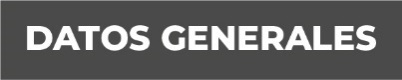 Nombre Marcela Morales RodríguezGrado de Escolaridad Licenciatura en DerechoCédula Profesional 11913517Teléfono de Oficina 2293754453 Correo Electrónico Formación Académica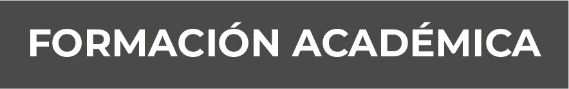 2014-2018Licenciatura en DerechoCentro de Estudios Universitarios del CondeTrayectoria Profesional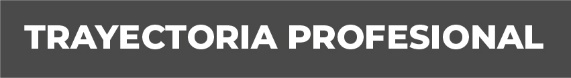 13 de septiembre 2017 – 13 de marzo 2018Prestadora de servicios en la unidad integrar de procuración de Justicia del XII Distrito Judicial en Coatepec, Veracruz.Marzo 2018- agosto 2020Meritoria en la Fiscalía Sexta Investigadora de Delitos Diversos en la Unidad Integrar de Procuración de Justicia del XII Distrito Judicial en Coatepec, Veracruz.Septiembre 2020- enero 2021Litigando para el corporativo Lozano. Conocimiento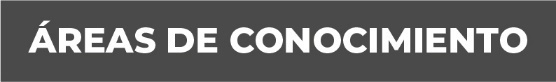 Derecho Penal y Constitucional Civil y Laboral.